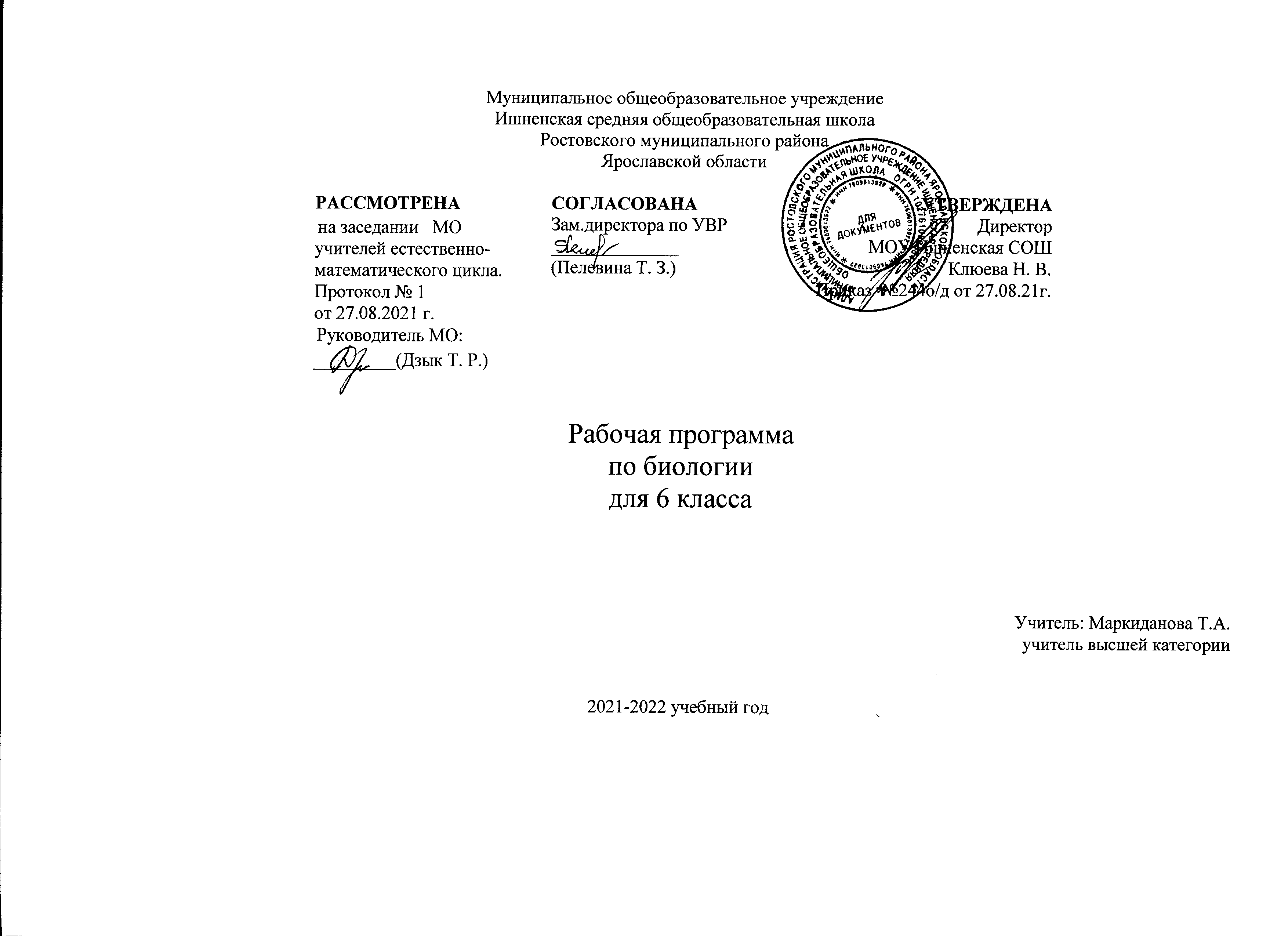 Пояснительная запискаРабочая программа составлена на основе следующих нормативных документов:Федеральный Закон «Об образовании в Российской Федерации» от 29.12.2012 № 273-ФЗ; (ред.от 02.07.2021) Федеральный государственный образовательный стандарт основного общего образования, утвержденного приказом Министерства образования и науки РФ от 17 декабря 2010 года № 1897;(изм.11.12.2020г.)Федеральный перечень учебников, рекомендуемых к использованию при реализации имеющих государственную аккредитацию образовательных программ начального общего, основного общего, среднего общего образования, утвержденный приказом Министерства образования и науки Российской Федерации от 31 марта 2014 г. N 253" (С изменениями на 26 января 2016 года)Учебный план МОУ Ишненская СОШ на 2021-2022 учебный год(утв. приказом директора №247 о/д от 30.08.21 г);Календарный учебный график МОУ Ишненская СОШ (утв. приказом директора №248 щ/д от 30.08.21 г); Основная образовательная программа основного общего образования МОУ Ишненская СОШ (утв. приказом директора № 15а д/о от 15.01.21 г);Методическое письмо ГОАУ ИРО «О преподавании учебных предметов «Биология» в образовательных организациях Ярославской области в 2021/2022 уч. г.»Примерная рабочая программа предметной линии учебников В.И.Сивоглазова 5-9 классы (Москва, изд-во Просвещение).Учебник: Сивоглазов В.И. Биология. 6 класс: учеб. для общеобразоват. Организаций В.И.Сивоглазов, А.А.Плешаков. – М.:Просвещение, 2019 . – 144с.Программа рассчитана на 34 часа, по 1 учебному часу в неделю.Оценка результатов освоения ООП ООО курса «Биологии» проводится в соответствии с разделом «Система оценки» ООП ООО и «Положением о системе оценивания ОУ» и предусматривает проведение промежуточной аттестации в соответствии с учебным планом.Результаты освоения курса в соответствии с ФГОС Освоение курса биологии в основной школе направлено на достижение обучающимися личностных, предметных и метапредметных результатов освоения основной образовательной программы.Личностные результаты освоения основной образовательной программы основного общего образования должны отражать:1) воспитание российской гражданской идентичности: патриотизма, уважения к Отечеству, прошлому и настоящему многонационального народа России; осознание своей этнической принадлежности, знание истории, языка, культуры своего народа, своего края, основ культурного наследия народов России и человечества; усвоение гуманистических, демократических и традиционных ценностей многонационального российского общества; воспитание чувства ответственности и долга перед Родиной;2) формирование ответственного отношения к учению, готовности и способности обучающихся к саморазвитию и самообразованию на основе мотивации к обучению и познанию, осознанному выбору и построению дальнейшей индивидуальной траектории образования на базе ориентировки в мире профессий и профессиональных предпочтений, с учётом устойчивых познавательных интересов, а также на основе формирования уважительного отношения к труду, развития опыта участия в социально значимом труде;3) формирование целостного мировоззрения, соответствующего современному уровню развития науки и общественной практики, учитывающего социальное, культурное, языковое, духовное многообразие современного мира;4) формирование осознанного, уважительного и доброжелательного отношения к другому человеку, его мнению, мировоззрению, культуре, традициям, языкам, ценностям народов России и народов мира; готовности и способности вести диалог с другими людьми и достигать в нём взаимопонимания;5) освоение социальных норм, правил поведения, ролей и форм социальной жизни в группах и сообществах, включая взрослые и социальные сообщества; участие в школьном самоуправлении и общественной жизни в пределах возрастных компетенций с учётом региональных, этно-культурных, социальных и экономических особенностей;6) развитие морального сознания и компетентности в решении моральных проблем на основе личностного выбора, формирование нравственных чувств и нравственного поведения, осознанного и ответственного отношения к собственным поступкам;7) формирование коммуникативной компетентности в общении и сотрудничестве со сверстниками, детьми старшего и младшего возраста, взрослыми в процессе образовательной, общественно полезной, учебно-исследовательской, творческой и других видов деятельности;8) формирование ценности здорового и безопасного образа жизни; усвоение правил индивидуального и коллективного безопасного поведения в чрезвычайных ситуациях, угрожающих жизни и здоровью людей, правил поведения на транспорте и на дорогах;9) формирование основ экологической культуры, соответствующей современному уровню экологического мышления, развитие опыта экологически ориентированной рефлексивно-оценочной и практической деятельности в жизненных ситуациях;10) осознание значения семьи в жизни человека и общества, принятие ценности семейной жизни, уважительное и заботливое отношение к членам своей семьи;11) развитие эстетического сознания через освоение художественного наследия народов России и мира, творческой деятельности эстетического характера.Метапредметные результаты освоения основной образовательной программы основного общего образования должны отражать:1) умение самостоятельно определять цели своего обучения, ставить и формулировать для себя новые задачи в учёбе и познавательной деятельности, развивать мотивы и интересы своей познавательной деятельности;2) умение самостоятельно планировать пути достижения целей, в том числе альтернативные, осознанно выбирать наиболее эффективные способы решения учебных и познавательных задач;3) умение соотносить свои действия с планируемыми результатами, осуществлять контроль своей деятельности в процессе достижения результата, определять способы действий в рамках предложенных условий требований, корректировать свои действия в соответствии с изменяющейся ситуацией;4) умение оценивать правильность выполнения учебной задачи, собственные возможности её решения;5) владение основами самоконтроля, самооценки, принятия решений и осуществления осознанного выбора в учебной и познавательной деятельности;6) умение определять понятия, создавать обобщения, устанавливать аналогии, классифицировать, самостоятельно выбирать основания икритерии для классификации, устанавливать причинно-следственные связи, строить логическое рассуждение, умозаключение (индуктивное, дедуктивное и по аналогии) и делать выводы;7) умение создавать, применять и преобразовывать знаки и символы, модели и схемы для решения учебных и познавательных задач;8) смысловое чтение;9) умение организовывать учебное сотрудничество и совместную деятельность с учителем и сверстниками; работать индивидуально и в группе: находить общее решение и разрешать конфликты на основе согласования позиций и учёта интересов; формулировать, аргументировать и отстаивать своё мнение;10) умение осознанно использовать речевые средства в соответствии с задачей коммуникации для выражения своих чувств, мыслей и потребностей; планирования и регуляции своей деятельности; владение устной и письменной речью, монологической контекстной речью;11) формирование и развитие компетентности в области использования информационно-коммуникационных технологий (далее ИКТ-компетенции); развитие мотивации к овладению культурой активного пользования словарями и другими поисковыми системами;12) формирование и развитие экологического мышления, умение применять его в познавательной, коммуникативной, социальной практике и профессиональной ориентации.Предметные результаты освоения ПООП ООО с учётом общих требований Стандарта и специфики изучаемых предметов, входящих в состав предметных областей, должны обеспечивать успешное обучение на следующем уровне общего образования:1) формирование системы научных знаний о живой природе, закономерностях её развития, исторически быстром сокращении биологического разнообразия в биосфере в результате деятельности человека, для развития современных естественно-научных представлений о картине мира;2) формирование первоначальных систематизированных представлений о биологических объектах, процессах, явлениях, закономерностях, об основных биологических теориях, об экосистемной организации жизни, о взаимосвязи живого и неживого в биосфере, о наследственности и изменчивости; овладение понятийным аппаратом биологии;3) приобретение опыта использования методов биологической науки и проведения несложных биологических экспериментов для изучения живых организмов и человека, проведения экологического мониторинга в окружающей среде;4) формирование основ экологической грамотности: способности оценивать последствия деятельности человека в природе, влияние факторов риска на здоровье человека; выбирать целевые и смысловые установки в своих действиях и поступках по отношению к живой природе, здоровью своему и окружающих, осознание необходимости действий по сохранению биоразнообразия и природных местообитаний видов растений и животных;5) формирование представлений о значении биологических наук в решении проблем необходимости рационального природопользования, защиты здоровья людей в условиях быстрого изменения экологического качества окружающей среды;6) освоение приёмов оказания первой помощи, рациональной организации труда и отдыха, выращивания и размножения культурных растений и домашних животных, ухода за ними.Место предмета в базисном учебном планеБиология. 6 класс. 34 ч, 1 ч в неделю;Формы контроля знанийПроверочные и самостоятельные работы; фронтальный и индивидуальный опрос; отчеты по лабораторным работам; творческие задания (защита рефератов и проектов, моделирование процессов и объектов).    Оценка результатов освоения ООП ООО курса «Биологии» проводится в соответствии с разделом «Система оценки» ООП ООО и «Положением о системе оценивания ОУ» и предусматривает проведение промежуточной аттестации в соответствии с учебнымпланом.Содержание курса «Биология. 6 класс.» (34 ч, 1 ч в неделю)Биологическое образование в основной школе должно обеспечить формирование биологической и экологической грамотности, расширение представлений об уникальных особенностях живой природы, её многообразии и эволюции, человеке как биосоциальном существе, развитие компетенций в решении практических задач, связанных с живой природой.Освоение учебного предмета «Биология» направлено на развитие у обучающихся ценностного отношения к объектам живой природы, создание условий для формирования интеллектуальных, гражданских, коммуникационных, информационных компетенций. Обучающиеся овладеют научными методами решения различных теоретических и практических задач, умениями формулировать гипотезы, конструировать, проводить эксперименты, оценивать и анализировать полученные результаты, сопоставлять их с объективными реалиями жизни.Учебный предмет «Биология» способствует формированию у обучающихся умения безопасно использовать лабораторное оборудование, проводить исследования, анализировать полученные результаты, представлять и научно аргументировать полученные выводы.Изучение предмета «Биология» в части формирования у обучающихся научного мировоззрения, освоения общенаучных методов (наблюдение, измерение, эксперимент, моделирование), освоения практического применения научных знаний основано на межпредметных связях с предметами «Физика», «Химия», «География», «Математика», «Экология», «Основы безопасности жизнедеятельности», «История», «Русский язык», «Литература» и др.Раздел 1 . Особенности строения цветковых растений (14 часов).Общее знакомство с цветковыми растениями. Семя. Строение семени. Корень. Зоны корня. Виды корней. Корневые системы. Значение корня. Видоизменения корней. Побег. Генеративные и вегетативные побеги. Строение побега. Разнообразие и значение побегов. Видоизменённые побеги. Почки. Вегетативные и генеративные почки. Строение листа. Листорасположение. Жилкование листа.Стебель. Строение и значение стебля. Строение и значение цветка. Соцветия. Опыление. Виды опыления. Строение и значение плода. Многообразие плодов. Распространение плодов.Микроскопическое строение растений. Разнообразие растительных клеток. Ткани растений. Микроскопическое строение корня. Корневой волосок. Микроскопическое строение стебля. Микроскопическое строение листа.Раздел 2. Жизнедеятельность растительного организма (10 часов).Процессы жизнедеятельности растений. Обмен веществ и превращение энергии: почвенное питание и воздушное питание (фотосинтез),дыхание, удаление конечных продуктов обмена веществ. Транспорт веществ. Движения. Рост, развитие и размножение растений. Половое размножение растений. Оплодотворение у цветковых растений. Вегетативное размножение растений. Приёмы выращивания и размножения растений и ухода за ними. Космическая роль зелёных растений.Раздел 3 . Классификация цветковых растений (5 часов).Отдел Покрытосеменные (Цветковые), их отличительные особенности. Классы Однодольные и Двудольные. Многообразие цветковых растений. Меры профилактики заболеваний, вызываемых растениями.Раздел 4. Растения и окружающая среда (5 часов).Растительные сообщества. Охрана растительного мира. Растения в искусстве, литературе, поэзии и музыке.Список лабораторных работ. Строение семян Двудольных растений.Строение семян однодольных растений.Строение корневых систем.Строение корневых волосков и корневого чехлика.Строение почки.Строение луковицы.Строение клубня.Строение корневища.Внешнее и внутреннее строение стебля.Внешнее строение листа.Внутреннее строение листа.Строение цветка.Строение соцветий.Плоды.Дыхание.Корневое давление.Передвижение воды и минеральных веществ.Передвижение органических веществ.Испарение воды листьями.Вегетативное размножение. Определение признаков растений семейств Крестоцветные, Розоцветные.Семейства Бобовые, Пасленовые, Сложноцветные.Семейства Злаки, Лилейные.Учебно-тематический планМетодические пособия для учителя:Биология. 6 класс: учеб. для общеобразоват. организаций / В.И.Сивоглазов, А.А. Плешаков. – М.: Просвещение, 2019. – 144 с.: илРабочая тетрадь.Сивоглазов В. И. Биология. Примерные рабочие программы. Предметная линия учебников В. И. Сивоглазова. 5—9 классы : учеб. пособие для общеобразоват. организаций / В. И. Сивоглазов. — М. : Просвещение, 2020. — 95 с. : ил.Биология. Методические рекомендации. Примерные рабочие программы 5 —9 классы : учеб. пособие для общеобразоват. организаций / В. И. Сивоглазов. — М. : Просвещение, 2017. — 162 с. : ил.В результате изучения курса биологии «Живые организмы» в основной школе Выпускник научится:1. выделять существенные признаки биологических объектов (клеток и организмов растений, животных, грибов, бактерий) и процессов, характерных для живых организмов;2. аргументировать, приводить доказательства родства различных таксонов растений, животных, грибов и бактерий;3. аргументировать, приводить доказательства различий растений, животных, грибов и бактерий;4. осуществлять классификацию биологических объектов (растений, животных, бактерий, грибов) на основе определения их принадлежности к определённой систематической группе;5. раскрывать роль биологии в практической деятельности людей; роль различных организмов в жизни человека;6. объяснять общность происхождения и эволюции систематических групп растений и животных на примерах сопоставления биологических объектов;7. выявлять примеры и раскрывать сущность приспособленности организмов к среде обитания;8. различать по внешнему виду, схемам и описаниям реальные биологические объекты или их изображения, выявлять отличительные признаки биологических объектов;9. сравнивать биологические объекты (растения, животные, бактерии, грибы), процессы жизнедеятельности; делать выводы и умозаключения на основе сравнения; устанавливать взаимосвязи между особенностями строения и функциями клеток и тканей, органов и систем органов;10. использовать методы биологической науки: наблюдать и описывать биологические объекты и процессы; ставить биологические эксперименты и объяснять их результаты;11. знать и аргументировать основные правила поведения в природе;12. анализировать и оценивать последствия деятельности человека в природе;13. описывать и использовать приёмы выращивания и размножения культурных растений и домашних животных, ухода за ними;14. знать и соблюдать правила работы в кабинете биологии.Выпускник получит возможность научиться:1. находить информацию о растениях, животных, грибах и бактериях в научно-популярной литературе, биологических словарях, справочниках, на интернет-ресурсах, анализировать и оценивать её, переводить из одной формы в другую;2. основам исследовательской и проектной деятельности по изучению организмов различных царств живой природы, включая уменияформулировать задачи, представлять работу на защиту и защищать её;3. использовать приёмы оказания первой помощи при отравлении ядовитыми грибами, ядовитыми растениями, укусах животных; 4. работы с определителями растений; размножения и выращивания культурных растений, ухода за домашними животными;5. ориентироваться в системе моральных норм и ценностей по отношению к объектам живой природы (признание высокой ценностижизни во всех её проявлениях, экологическое сознание, эмоционально-ценностное отношение к объектам живой природы);6. осознанно использовать знание основных правил поведения в природе; 7. выбирать целевые и смысловые установки в своих действиях и поступках по отношению к живой природе;8. создавать собственные письменные и устные сообщения о растениях, животных, бактериях и грибах на основе нескольких источников информации, сопровождать выступление презентацией, учитывая особенности аудитории сверстников;9. работать в группе сверстников при решении познавательных задач, связанных с изучением особенностей строения и жизнедеятельности растений, животных, грибов и бактерий, планировать совместную деятельность, учитывать мнение окружающих и адекватно оценивать собственный вклад в деятельность группы.Календарно-тематическое планирование по биологии 6 класса (1 час в неделю).РазделКоличество часовКоличество зачетных работКоличество лабораторных работРеализациявоспитательногопотенциала урокаЦифровыеобразовательные ресурсыОсобенности строения цветковых растений14214воспитать человека, соблюдающего правила личной и общественной гигиены, ведущего здоровый образ жизни; формирование экологического сознания и мышления на основе активной жизненной позиции. Пробуждение экологического сознания неразрывно связано с осознанием человеком своей роли на Земле. Формировать ответственное отношение к окружающей среде. нравственную заботу о будущих поколениях.https://interneturok.ru/book/biology/6-klass/biologiya-bakterii-griby-rasteniya-6-klass-pasechnik-v-v#section_0https://interneturok.ru/book/biology/6-klass/biologiya-6-klass-ponomareva-i-n#section_1Жизнедеятельность растительного организма1016воспитать человека, соблюдающего правила личной и общественной гигиены, ведущего здоровый образ жизни; формирование экологического сознания и мышления на основе активной жизненной позиции. Пробуждение экологического сознания неразрывно связано с осознанием человеком своей роли на Земле. Формировать ответственное отношение к окружающей среде. нравственную заботу о будущих поколениях.https://interneturok.ru/book/biology/6-klass/biologiya-6-klass-ponomareva-i-n#section_4https://interneturok.ru/book/biology/6-klass/biologiya-6-klass-ponomareva-i-n#section_3Классификация цветковых растений513воспитать человека, соблюдающего правила личной и общественной гигиены, ведущего здоровый образ жизни; формирование экологического сознания и мышления на основе активной жизненной позиции. Пробуждение экологического сознания неразрывно связано с осознанием человеком своей роли на Земле. Формировать ответственное отношение к окружающей среде. нравственную заботу о будущих поколениях.https://interneturok.ru/lesson/biology/6-klass/osnovy-sistematiki-rasteniy/klassy-tsvetkovyh-rasteniyРастения и окружающая среда5--воспитать человека, соблюдающего правила личной и общественной гигиены, ведущего здоровый образ жизни; формирование экологического сознания и мышления на основе активной жизненной позиции. Пробуждение экологического сознания неразрывно связано с осознанием человеком своей роли на Земле. Формировать ответственное отношение к окружающей среде. нравственную заботу о будущих поколениях.https://interneturok.ru/book/biology/6-klass/biologiya-6-klass-ponomareva-i-n#section_9ИТОГО34423воспитать человека, соблюдающего правила личной и общественной гигиены, ведущего здоровый образ жизни; формирование экологического сознания и мышления на основе активной жизненной позиции. Пробуждение экологического сознания неразрывно связано с осознанием человеком своей роли на Земле. Формировать ответственное отношение к окружающей среде. нравственную заботу о будущих поколениях.№ урока№ урока№ урокаТема урокаТема урокаТема урокаТема урокаТип урокаТип урокаЛичностные результатыЛичностные результатыЛичностные результатыПредметный        результатПредметный        результатДата проведенияДата проведенияДата проведенияДата проведенияДата проведенияДата проведенияДата проведенияДата проведенияДата проведенияДата проведенияДата проведенияДомаш. ЗаданиеДомаш. ЗаданиеДомаш. Задание           ЦОР           ЦОР№ урока№ урока№ урокаТема урокаТема урокаТема урокаТема урокаТип урокаТип урокаЛичностные результатыЛичностные результатыЛичностные результатыПредметный        результатПредметный        результатпланпланфактфактфактфактфактфактфактфактфакт           ЦОР           ЦОРРаздел 1. Особенности строения цветковых растений (14 ч)Раздел 1. Особенности строения цветковых растений (14 ч)Раздел 1. Особенности строения цветковых растений (14 ч)Раздел 1. Особенности строения цветковых растений (14 ч)Раздел 1. Особенности строения цветковых растений (14 ч)Раздел 1. Особенности строения цветковых растений (14 ч)Раздел 1. Особенности строения цветковых растений (14 ч)Раздел 1. Особенности строения цветковых растений (14 ч)Раздел 1. Особенности строения цветковых растений (14 ч)Раздел 1. Особенности строения цветковых растений (14 ч)Раздел 1. Особенности строения цветковых растений (14 ч)Раздел 1. Особенности строения цветковых растений (14 ч)Раздел 1. Особенности строения цветковых растений (14 ч)Раздел 1. Особенности строения цветковых растений (14 ч)Раздел 1. Особенности строения цветковых растений (14 ч)Раздел 1. Особенности строения цветковых растений (14 ч)Раздел 1. Особенности строения цветковых растений (14 ч)Раздел 1. Особенности строения цветковых растений (14 ч)Раздел 1. Особенности строения цветковых растений (14 ч)Раздел 1. Особенности строения цветковых растений (14 ч)Раздел 1. Особенности строения цветковых растений (14 ч)Раздел 1. Особенности строения цветковых растений (14 ч)Раздел 1. Особенности строения цветковых растений (14 ч)Раздел 1. Особенности строения цветковых растений (14 ч)Раздел 1. Особенности строения цветковых растений (14 ч)Раздел 1. Особенности строения цветковых растений (14 ч)Раздел 1. Особенности строения цветковых растений (14 ч)1.1.Общее знакомство с растительным организмом.Общее знакомство с растительным организмом.Общее знакомство с растительным организмом.Урок обобщения и контроля знаний.Покрытосеменные растения, особенности строения. Среда обитания. Жизненные формы.Урок обобщения и контроля знаний.Покрытосеменные растения, особенности строения. Среда обитания. Жизненные формы.Урок обобщения и контроля знаний.Покрытосеменные растения, особенности строения. Среда обитания. Жизненные формы.Проявлять любознательность и интерес к изучению природы методами естественных наук; осуществлять нравственно-этическое оценивание усваиваемого содержания.Проявлять любознательность и интерес к изучению природы методами естественных наук; осуществлять нравственно-этическое оценивание усваиваемого содержания.Знать и соблюдать правила работы в кабинете биологии, технику безопасности.сравнивать биологические объекты  и процессы, умение делать выводы на основе сравнения Знать и соблюдать правила работы в кабинете биологии, технику безопасности.сравнивать биологические объекты  и процессы, умение делать выводы на основе сравнения Знать и соблюдать правила работы в кабинете биологии, технику безопасности.сравнивать биологические объекты  и процессы, умение делать выводы на основе сравнения §1, стр. 6-9.§1, стр. 6-9.§1, стр. 6-9.§1, стр. 6-9.§1, стр. 6-9.§1, стр. 6-9.§1, стр. 6-9.https://interneturok.ru/book/biology/6-klass/biologiya-6-klass-ponomareva-i-n#https://interneturok.ru/book/biology/6-klass/biologiya-6-klass-ponomareva-i-n#https://interneturok.ru/book/biology/6-klass/biologiya-6-klass-ponomareva-i-n#2.2.Входной контрольВходной контрольВходной контроль      3      3Семя. Лабораторная работа №1 «Строение семени двудольных растений».Лабораторная работа №2 «Строение семени однодольных растений».Семя. Лабораторная работа №1 «Строение семени двудольных растений».Лабораторная работа №2 «Строение семени однодольных растений».Семя. Лабораторная работа №1 «Строение семени двудольных растений».Лабораторная работа №2 «Строение семени однодольных растений».Лабораторно-практический урок.Семя — орган размножения и расселения растений. Многообразие форм семян. Строение семени: кожура, зародыш, эндосперм, семядоли. Семена двудольных и однодольных растений.Значение семян в природе и жизни человека. Лабораторно-практический урок.Семя — орган размножения и расселения растений. Многообразие форм семян. Строение семени: кожура, зародыш, эндосперм, семядоли. Семена двудольных и однодольных растений.Значение семян в природе и жизни человека. Лабораторно-практический урок.Семя — орган размножения и расселения растений. Многообразие форм семян. Строение семени: кожура, зародыш, эндосперм, семядоли. Семена двудольных и однодольных растений.Значение семян в природе и жизни человека. формирование ответственного отношения к учению, готовности и способности обучающихся к саморазвитию и самообразованию на основе мотивации к обучению и познанию.формирование ответственного отношения к учению, готовности и способности обучающихся к саморазвитию и самообразованию на основе мотивации к обучению и познанию.уметь определять основные методы биологических исследований; соблюдать правила поведения и работы с приборами и инструментами в кабинете биологии;.уметь определять основные методы биологических исследований; соблюдать правила поведения и работы с приборами и инструментами в кабинете биологии;.уметь определять основные методы биологических исследований; соблюдать правила поведения и работы с приборами и инструментами в кабинете биологии;.§2, стр. 9-13.§2, стр. 9-13.§2, стр. 9-13.§2, стр. 9-13.§2, стр. 9-13.§2, стр. 9-13.§2, стр. 9-13.https://interneturok.ru/lesson/biology/6-klass/bstroenie-pokrytosemennyh-rastenijb/stroenie-semeni-plodhttps://interneturok.ru/lesson/biology/6-klass/bstroenie-pokrytosemennyh-rastenijb/stroenie-semeni-plodhttps://interneturok.ru/book/biology/6-klass/biologiya-6-klass-ponomareva-i-n#https://interneturok.ru/lesson/biology/6-klass/bstroenie-pokrytosemennyh-rastenijb/stroenie-semeni-plodhttps://interneturok.ru/lesson/biology/6-klass/bstroenie-pokrytosemennyh-rastenijb/stroenie-semeni-plodhttps://interneturok.ru/book/biology/6-klass/biologiya-6-klass-ponomareva-i-n#https://interneturok.ru/lesson/biology/6-klass/bstroenie-pokrytosemennyh-rastenijb/stroenie-semeni-plodhttps://interneturok.ru/lesson/biology/6-klass/bstroenie-pokrytosemennyh-rastenijb/stroenie-semeni-plodhttps://interneturok.ru/book/biology/6-klass/biologiya-6-klass-ponomareva-i-n#      4      4Корень. Корневые системы.Лабораторная работа №3 «Строение корневых систем».Корень. Корневые системы.Лабораторная работа №3 «Строение корневых систем».Корень. Корневые системы.Лабораторная работа №3 «Строение корневых систем».Лабораторно-практический урок.Корень — вегетативный орган. Виды корней (главный, придаточные, боковые). Типы корневых систем (стержневая, мочковатая). Видоизменения корней(запасающие корни, воздушные корни,ходульные корни, дыхательные корни,корни-присоски). Значение корней. Лабораторно-практический урок.Корень — вегетативный орган. Виды корней (главный, придаточные, боковые). Типы корневых систем (стержневая, мочковатая). Видоизменения корней(запасающие корни, воздушные корни,ходульные корни, дыхательные корни,корни-присоски). Значение корней. Лабораторно-практический урок.Корень — вегетативный орган. Виды корней (главный, придаточные, боковые). Типы корневых систем (стержневая, мочковатая). Видоизменения корней(запасающие корни, воздушные корни,ходульные корни, дыхательные корни,корни-присоски). Значение корней. формирование ответственного отношения к учению, готовности и способности обучающихся к саморазвитию и самообразованию на основе мотивации к обучению и познаниюформирование ответственного отношения к учению, готовности и способности обучающихся к саморазвитию и самообразованию на основе мотивации к обучению и познаниюуметь различать и описывать органы цветковых растений;объяснять связь особенностей строения органов растений со средой обитания; изучать органы растений в ходе лабораторных работ.уметь различать и описывать органы цветковых растений;объяснять связь особенностей строения органов растений со средой обитания; изучать органы растений в ходе лабораторных работ.уметь различать и описывать органы цветковых растений;объяснять связь особенностей строения органов растений со средой обитания; изучать органы растений в ходе лабораторных работ.§3, стр. 13-17.§3, стр. 13-17.§3, стр. 13-17.§3, стр. 13-17.§3, стр. 13-17.§3, стр. 13-17.§3, стр. 13-17.https://interneturok.ru/lesson/biology/6-klass/bstroenie-pokrytosemennyh-rastenijb/korenhttps://interneturok.ru/book/biology/6-klass/biologiya-6-klass-ponomareva-i-n#https://interneturok.ru/lesson/biology/6-klass/bstroenie-pokrytosemennyh-rastenijb/korenhttps://interneturok.ru/book/biology/6-klass/biologiya-6-klass-ponomareva-i-n#https://interneturok.ru/lesson/biology/6-klass/bstroenie-pokrytosemennyh-rastenijb/korenhttps://interneturok.ru/book/biology/6-klass/biologiya-6-klass-ponomareva-i-n#55Клеточное строениекорня. Лабораторная работа №4 «Строение корневых волосков и корневого чехлика».Клеточное строениекорня. Лабораторная работа №4 «Строение корневых волосков и корневого чехлика».Клеточное строениекорня. Лабораторная работа №4 «Строение корневых волосков и корневого чехлика».Лабораторно-практический урок.Корневой чехлик. Зоны корня (деления, роста, всасывания, проведения). Корневые волоски. Рост корняЛабораторно-практический урок.Корневой чехлик. Зоны корня (деления, роста, всасывания, проведения). Корневые волоски. Рост корняЛабораторно-практический урок.Корневой чехлик. Зоны корня (деления, роста, всасывания, проведения). Корневые волоски. Рост корняосознают ответственное отношение к природе, понимают необходимость защиты окружающей среды; проявляют любознательность и интерес к изучению природы методами естественных наукосознают ответственное отношение к природе, понимают необходимость защиты окружающей среды; проявляют любознательность и интерес к изучению природы методами естественных наукЗнать внешнее и внутреннее строение органов цветковых растений; видоизменения органов цветковых растений и их роль в жизни растений.Знать внешнее и внутреннее строение органов цветковых растений; видоизменения органов цветковых растений и их роль в жизни растений.Знать внешнее и внутреннее строение органов цветковых растений; видоизменения органов цветковых растений и их роль в жизни растений.§4, стр. 17-21.§4, стр. 17-21.§4, стр. 17-21.§4, стр. 17-21.§4, стр. 17-21.§4, стр. 17-21.§4, стр. 17-21.https://interneturok.ru/book/biology/6-klass/biologiya-6-klass-ponomareva-i-n#https://interneturok.ru/book/biology/6-klass/biologiya-6-klass-ponomareva-i-n#https://interneturok.ru/book/biology/6-klass/biologiya-6-klass-ponomareva-i-n#66Побег. Почки. Лабораторная работа №5 «Строение почки».Побег. Почки. Лабораторная работа №5 «Строение почки».Побег. Почки. Лабораторная работа №5 «Строение почки».Лабораторно-практический урок.Строение побега. Строение и значениепочек. Рост и развитие побегаЛабораторно-практический урок.Строение побега. Строение и значениепочек. Рост и развитие побегаЛабораторно-практический урок.Строение побега. Строение и значениепочек. Рост и развитие побегаПроявлять любознательность и интерес к изучению природы методами естественных наук; осуществлять нравственно-этическое оценивание усваиваемого содержания.Проявлять любознательность и интерес к изучению природы методами естественных наук; осуществлять нравственно-этическое оценивание усваиваемого содержания.. уметь различать и описывать органы цветковых растений;объяснять связь особенностей строения органов растений со средой обитания; изучать органы растений в ходе лабораторных работ.. уметь различать и описывать органы цветковых растений;объяснять связь особенностей строения органов растений со средой обитания; изучать органы растений в ходе лабораторных работ.. уметь различать и описывать органы цветковых растений;объяснять связь особенностей строения органов растений со средой обитания; изучать органы растений в ходе лабораторных работ.§5, стр. 21-25.§5, стр. 21-25.§5, стр. 21-25.§5, стр. 21-25.§5, стр. 21-25.§5, стр. 21-25.§5, стр. 21-25.https://interneturok.ru/lesson/biology/6-klass/bstroenie-pokrytosemennyh-rastenijb/pobegi-i-pochkihttps://interneturok.ru/lesson/biology/6-klass/bstroenie-pokrytosemennyh-rastenijb/pobegi-i-pochkihttps://interneturok.ru/lesson/biology/6-klass/bstroenie-pokrytosemennyh-rastenijb/pobegi-i-pochkihttps://interneturok.ru/lesson/biology/6-klass/bstroenie-pokrytosemennyh-rastenijb/pobegi-i-pochkihttps://interneturok.ru/lesson/biology/6-klass/bstroenie-pokrytosemennyh-rastenijb/pobegi-i-pochkihttps://interneturok.ru/lesson/biology/6-klass/bstroenie-pokrytosemennyh-rastenijb/pobegi-i-pochki77Многообразие побегов. Лабораторная работа №6 «Строение видоизмененных побегов (луковицы, клубня, корневища)».Многообразие побегов. Лабораторная работа №6 «Строение видоизмененных побегов (луковицы, клубня, корневища)».Многообразие побегов. Лабораторная работа №6 «Строение видоизмененных побегов (луковицы, клубня, корневища)».Урок изучения и первичного закрепления знанийРазнообразие стеблей по направлениюроста. Видоизменения побегов: надземные (колючки, кладонии, усы, утолщённые стебли) и подземные видоизменённые побеги (корневище, луковица, клубень).Урок изучения и первичного закрепления знанийРазнообразие стеблей по направлениюроста. Видоизменения побегов: надземные (колючки, кладонии, усы, утолщённые стебли) и подземные видоизменённые побеги (корневище, луковица, клубень).Урок изучения и первичного закрепления знанийРазнообразие стеблей по направлениюроста. Видоизменения побегов: надземные (колючки, кладонии, усы, утолщённые стебли) и подземные видоизменённые побеги (корневище, луковица, клубень).проявляют любознательность и интерес к изучению природы методами естественных наук, осуществляют нравственно-этическое оценивание усваиваемого содержания; демонстрируют интеллектуальные и творческие способностипроявляют любознательность и интерес к изучению природы методами естественных наук, осуществляют нравственно-этическое оценивание усваиваемого содержания; демонстрируют интеллектуальные и творческие способностиуметь различать и описывать органы цветковых растений;объяснять связь особенностей строения органов растений со средой обитания; изучать органы растений в ходе лабораторных работуметь различать и описывать органы цветковых растений;объяснять связь особенностей строения органов растений со средой обитания; изучать органы растений в ходе лабораторных работуметь различать и описывать органы цветковых растений;объяснять связь особенностей строения органов растений со средой обитания; изучать органы растений в ходе лабораторных работ§6, стр. 25-30.§6, стр. 25-30.§6, стр. 25-30.§6, стр. 25-30.§6, стр. 25-30.§6, стр. 25-30.§6, стр. 25-30.https://interneturok.ru/lesson/biology/6-klass/bstroenie-pokrytosemennyh-rastenijb/vidoizmeneniya-pobegahttps://interneturok.ru/lesson/biology/6-klass/bstroenie-pokrytosemennyh-rastenijb/vidoizmeneniya-pobegahttps://interneturok.ru/lesson/biology/6-klass/bstroenie-pokrytosemennyh-rastenijb/vidoizmeneniya-pobega88Строение стебля. Лабораторная работа №7 «Внешнее и внутреннее строение стебля».Строение стебля. Лабораторная работа №7 «Внешнее и внутреннее строение стебля».Строение стебля. Лабораторная работа №7 «Внешнее и внутреннее строение стебля».Лабораторно-практический урок.Значение стебля. Внешнее и внутреннеестроение стебля. Рост стебля в толщи-ну. Годичные кольцаЛабораторно-практический урок.Значение стебля. Внешнее и внутреннеестроение стебля. Рост стебля в толщи-ну. Годичные кольцаЛабораторно-практический урок.Значение стебля. Внешнее и внутреннеестроение стебля. Рост стебля в толщи-ну. Годичные кольцапроявляют любознательность и интерес к изучению природы методами естественных наук, осуществляют нравственно-этическое оценивание усваиваемого содержания; демонстрируют интеллектуальные и творческие способностипроявляют любознательность и интерес к изучению природы методами естественных наук, осуществляют нравственно-этическое оценивание усваиваемого содержания; демонстрируют интеллектуальные и творческие способностиЗнать внешнее и внутреннее строение органов цветковых растений; видоизменения органов цветковых растений и их роль в жизни растений; изучать органы растений в ходе лабораторных работЗнать внешнее и внутреннее строение органов цветковых растений; видоизменения органов цветковых растений и их роль в жизни растений; изучать органы растений в ходе лабораторных работЗнать внешнее и внутреннее строение органов цветковых растений; видоизменения органов цветковых растений и их роль в жизни растений; изучать органы растений в ходе лабораторных работ§7, стр.30 - 34.§7, стр.30 - 34.§7, стр.30 - 34.§7, стр.30 - 34.§7, стр.30 - 34.§7, стр.30 - 34.§7, стр.30 - 34.https://interneturok.ru/book/biology/6-klass/biologiya-6-klass-ponomareva-i-n#https://interneturok.ru/book/biology/6-klass/biologiya-6-klass-ponomareva-i-n#https://interneturok.ru/book/biology/6-klass/biologiya-6-klass-ponomareva-i-n#99Лист. Внешнее строение. Лабораторная работа №8 «Внешнее строение листа».Лист. Внешнее строение. Лабораторная работа №8 «Внешнее строение листа».Лист. Внешнее строение. Лабораторная работа №8 «Внешнее строение листа».Лабораторно-практический урок.Особенности внешнего строения листа.Многообразие листьев. Жилкование листа. Листорасположение.Лабораторно-практический урок.Особенности внешнего строения листа.Многообразие листьев. Жилкование листа. Листорасположение.Лабораторно-практический урок.Особенности внешнего строения листа.Многообразие листьев. Жилкование листа. Листорасположение.формирование ответственного отношения к учению, готовности и способности обучающихся к саморазвитию и самообразованию на основе мотивации к обучению и познаниюформирование ответственного отношения к учению, готовности и способности обучающихся к саморазвитию и самообразованию на основе мотивации к обучению и познаниюуметь различать и описывать органы цветковых растений;объяснять связь особенностей строения органов растений со средой обитания; изучать органы растений в ходе лабораторных работуметь различать и описывать органы цветковых растений;объяснять связь особенностей строения органов растений со средой обитания; изучать органы растений в ходе лабораторных работуметь различать и описывать органы цветковых растений;объяснять связь особенностей строения органов растений со средой обитания; изучать органы растений в ходе лабораторных работ§8, стр.34 - 39.§8, стр.34 - 39.§8, стр.34 - 39.§8, стр.34 - 39.§8, стр.34 - 39.§8, стр.34 - 39.§8, стр.34 - 39.https://interneturok.ru/book/biology/6-klass/biologiya-6-klass-ponomareva-i-n#https://interneturok.ru/book/biology/6-klass/biologiya-6-klass-ponomareva-i-n#https://interneturok.ru/book/biology/6-klass/biologiya-6-klass-ponomareva-i-n#10.10.Клеточное строение листа. Лабораторная работа №9 «Внутреннее строение листа».Клеточное строение листа. Лабораторная работа №9 «Внутреннее строение листа».Клеточное строение листа. Лабораторная работа №9 «Внутреннее строение листа».Лабораторно-практический урок.Внутреннее строение листа. Строение кожицы листа и её функции. Строение и роль устьиц. Строение проводящихпучков (жилок). Листья и среда обитания. Значение листьев для растения(фотосинтез, газообмен, испарение воды). Видоизменения листьев (колючки, чешуйки, листья-ловушки). Значение листьев для животных и человека.Лабораторно-практический урок.Внутреннее строение листа. Строение кожицы листа и её функции. Строение и роль устьиц. Строение проводящихпучков (жилок). Листья и среда обитания. Значение листьев для растения(фотосинтез, газообмен, испарение воды). Видоизменения листьев (колючки, чешуйки, листья-ловушки). Значение листьев для животных и человека.Лабораторно-практический урок.Внутреннее строение листа. Строение кожицы листа и её функции. Строение и роль устьиц. Строение проводящихпучков (жилок). Листья и среда обитания. Значение листьев для растения(фотосинтез, газообмен, испарение воды). Видоизменения листьев (колючки, чешуйки, листья-ловушки). Значение листьев для животных и человека.осознают ответственное отношение к природе, понимают необходимость защиты окружающей среды; проявляют любознательность и интерес к изучению природы методами естественных наукосознают ответственное отношение к природе, понимают необходимость защиты окружающей среды; проявляют любознательность и интерес к изучению природы методами естественных наукЗнать внешнее и внутреннее строение органов цветковых растений; видоизменения органов цветковых растений и их роль в жизни растений; изучать органы растений в ходе лабораторных работЗнать внешнее и внутреннее строение органов цветковых растений; видоизменения органов цветковых растений и их роль в жизни растений; изучать органы растений в ходе лабораторных работЗнать внешнее и внутреннее строение органов цветковых растений; видоизменения органов цветковых растений и их роль в жизни растений; изучать органы растений в ходе лабораторных работ§9, стр.39 - 43.§9, стр.39 - 43.§9, стр.39 - 43.§9, стр.39 - 43.§9, стр.39 - 43.§9, стр.39 - 43.1111Цветок. Лабораторная работа №10 «Строение цветка».Цветок. Лабораторная работа №10 «Строение цветка».Цветок. Лабораторная работа №10 «Строение цветка».Цветок — видоизменённый укороченный побег. Строение цветка. Значение цветка в жизни растения. Многообразиецветков (обоеполые, однополые). Однодомные и двудомные растенияЛабораторно-практический урок.Цветок — видоизменённый укороченный побег. Строение цветка. Значение цветка в жизни растения. Многообразиецветков (обоеполые, однополые). Однодомные и двудомные растенияЛабораторно-практический урок.Цветок — видоизменённый укороченный побег. Строение цветка. Значение цветка в жизни растения. Многообразиецветков (обоеполые, однополые). Однодомные и двудомные растенияЛабораторно-практический урок.Проявлять любознательность и интерес к изучению природы методами естественных наук; осуществлять нравственно-этическое оценивание усваиваемого содержания.Проявлять любознательность и интерес к изучению природы методами естественных наук; осуществлять нравственно-этическое оценивание усваиваемого содержания.уметь различать и описывать органы цветковых растений;объяснять связь особенностей строения органов растений со средой обитания; изучать органы растений в ходе лабораторных работуметь различать и описывать органы цветковых растений;объяснять связь особенностей строения органов растений со средой обитания; изучать органы растений в ходе лабораторных работуметь различать и описывать органы цветковых растений;объяснять связь особенностей строения органов растений со средой обитания; изучать органы растений в ходе лабораторных работ§10, стр.43 - 47.§10, стр.43 - 47.§10, стр.43 - 47.§10, стр.43 - 47.§10, стр.43 - 47.§10, стр.43 - 47.https://resh.edu.ru/subject/lesson/821/https://resh.edu.ru/subject/lesson/821/https://resh.edu.ru/subject/lesson/821/12.12.Соцветия. Лабораторная работа №11 «Строение соцветий».Соцветия. Лабораторная работа №11 «Строение соцветий».Соцветия. Лабораторная работа №11 «Строение соцветий».Значение соцветий в жизни растения.Многообразие соцветий. Лабораторно-практический урок.Значение соцветий в жизни растения.Многообразие соцветий. Лабораторно-практический урок.Значение соцветий в жизни растения.Многообразие соцветий. Лабораторно-практический урок.формирование ответственного отношения к учению, готовности и способности обучающихся к саморазвитию и самообразованию на основе мотивации к обучению и познаниюформирование ответственного отношения к учению, готовности и способности обучающихся к саморазвитию и самообразованию на основе мотивации к обучению и познаниюЗнать и соблюдать правила работы в кабинете биологии, технику безопасности.сравнивать биологические объекты  и процессы, умение делать выводы на основе сравнения Знать и соблюдать правила работы в кабинете биологии, технику безопасности.сравнивать биологические объекты  и процессы, умение делать выводы на основе сравнения Знать и соблюдать правила работы в кабинете биологии, технику безопасности.сравнивать биологические объекты  и процессы, умение делать выводы на основе сравнения §11, стр.47 - 50.§11, стр.47 - 50.§11, стр.47 - 50.§11, стр.47 - 50.§11, стр.47 - 50.§11, стр.47 - 50.https://www.yaklass.ru/p/biologia/bakterii-griby-rasteniya/stroenie-organov-pokrytosemennykh-rastenii-14403/generativnye-organy-tcvetki-sotcvetiia-14336https://www.yaklass.ru/p/biologia/bakterii-griby-rasteniya/stroenie-organov-pokrytosemennykh-rastenii-14403/generativnye-organy-tcvetki-sotcvetiia-14336https://www.yaklass.ru/p/biologia/bakterii-griby-rasteniya/stroenie-organov-pokrytosemennykh-rastenii-14403/generativnye-organy-tcvetki-sotcvetiia-143361313Плоды. Лабораторная работа №12 «Плоды».Плоды. Лабораторная работа №12 «Плоды».Плоды. Лабораторная работа №12 «Плоды». Плод — генеративный орган растения.Строение плода. Разнообразие плодов.Значение плодов в природе и жизни человекабораторно-практический урок. Плод — генеративный орган растения.Строение плода. Разнообразие плодов.Значение плодов в природе и жизни человекабораторно-практический урок. Плод — генеративный орган растения.Строение плода. Разнообразие плодов.Значение плодов в природе и жизни человекабораторно-практический урок.осознают ответственное отношение к природе, понимают необходимость защиты окружающей среды; проявляют любознательность и интерес к изучению природы методами естественных наукосознают ответственное отношение к природе, понимают необходимость защиты окружающей среды; проявляют любознательность и интерес к изучению природы методами естественных наукЗнать внешнее и внутреннее строение органов цветковых растений; видоизменения органов цветковых растений и их роль в жизни растений; изучать органы растений в ходе лабораторных работЗнать внешнее и внутреннее строение органов цветковых растений; видоизменения органов цветковых растений и их роль в жизни растений; изучать органы растений в ходе лабораторных работЗнать внешнее и внутреннее строение органов цветковых растений; видоизменения органов цветковых растений и их роль в жизни растений; изучать органы растений в ходе лабораторных работ§12, стр.51 - 55.§12, стр.51 - 55.§12, стр.51 - 55.§12, стр.51 - 55.§12, стр.51 - 55.§12, стр.51 - 55.https://www.yaklass.ru/p/biologia/bakterii-griby-rasteniya/stroenie-organov-pokrytosemennykh-rastenii-14403/plody-i-semena-14337https://www.yaklass.ru/p/biologia/bakterii-griby-rasteniya/stroenie-organov-pokrytosemennykh-rastenii-14403/plody-i-semena-14337https://www.yaklass.ru/p/biologia/bakterii-griby-rasteniya/stroenie-organov-pokrytosemennykh-rastenii-14403/plody-i-semena-143371414Распространение плодовРаспространение плодовРаспространение плодов Способы распространения плодов и семян (саморазбрасывание, распространение семян водой, ветром, животными и человеком), биологическая роль этогопроцесса Урок изучения и первичного закрепления знаний Способы распространения плодов и семян (саморазбрасывание, распространение семян водой, ветром, животными и человеком), биологическая роль этогопроцесса Урок изучения и первичного закрепления знаний Способы распространения плодов и семян (саморазбрасывание, распространение семян водой, ветром, животными и человеком), биологическая роль этогопроцесса Урок изучения и первичного закрепления знанийПроявлять любознательность и интерес к изучению природы методами естественных наук; осуществлять нравственно-этическое оценивание усваиваемого содержания.Проявлять любознательность и интерес к изучению природы методами естественных наук; осуществлять нравственно-этическое оценивание усваиваемого содержания.Знать и соблюдать правила работы в кабинете биологии, технику безопасности.сравнивать биологические объекты  и процессы, умение делать выводы на основе сравнения Знать и соблюдать правила работы в кабинете биологии, технику безопасности.сравнивать биологические объекты  и процессы, умение делать выводы на основе сравнения Знать и соблюдать правила работы в кабинете биологии, технику безопасности.сравнивать биологические объекты  и процессы, умение делать выводы на основе сравнения §13, стр.55 – 57, повт.§1 - 12,§13, стр.55 – 57, повт.§1 - 12,§13, стр.55 – 57, повт.§1 - 12,§13, стр.55 – 57, повт.§1 - 12,§13, стр.55 – 57, повт.§1 - 12,§13, стр.55 – 57, повт.§1 - 12,https://www.yaklass.ru/p/biologia/bakterii-griby-rasteniya/stroenie-organov-pokrytosemennykh-rastenii-14403/plody-i-semena-14337https://www.yaklass.ru/p/biologia/bakterii-griby-rasteniya/stroenie-organov-pokrytosemennykh-rastenii-14403/plody-i-semena-14337https://www.yaklass.ru/p/biologia/bakterii-griby-rasteniya/stroenie-organov-pokrytosemennykh-rastenii-14403/plody-i-semena-1433715.15.Зачет по теме:Особенности строения цветковых растений.Зачет по теме:Особенности строения цветковых растений.Зачет по теме:Особенности строения цветковых растений. Обобщение и систематизация полученных знаний Урок контроля знаний. Обобщение и систематизация полученных знаний Урок контроля знаний. Обобщение и систематизация полученных знаний Урок контроля знаний.проявляют интеллектуальные и творческие способности, оценивать жизненные ситуации с точки зрения безопасного образа жизни и сохранения здоровья; проверка знаний.проявляют интеллектуальные и творческие способности, оценивать жизненные ситуации с точки зрения безопасного образа жизни и сохранения здоровья; проверка знаний.уметь различать изучен- ные объекты в природе, на таблицах; устанавли- вать черты приспособленности организмов к среде обитания;   знать внешнее и внутреннее строение органов цветковых растений; видоизменения органов цветковых растений и их роль в жизни растений; уметь различать изучен- ные объекты в природе, на таблицах; устанавли- вать черты приспособленности организмов к среде обитания;   знать внешнее и внутреннее строение органов цветковых растений; видоизменения органов цветковых растений и их роль в жизни растений; уметь различать изучен- ные объекты в природе, на таблицах; устанавли- вать черты приспособленности организмов к среде обитания;   знать внешнее и внутреннее строение органов цветковых растений; видоизменения органов цветковых растений и их роль в жизни растений; §1 - 13, стр.6 - 57.§1 - 13, стр.6 - 57.§1 - 13, стр.6 - 57.§1 - 13, стр.6 - 57.§1 - 13, стр.6 - 57.§1 - 13, стр.6 - 57.16.Минеральное (почвенное) питание.Минеральное (почвенное) питание.Минеральное (почвенное) питание.Минеральное (почвенное) питание. Роль питания в жизни растения. Особенности питания растения. Минеральное (почвенное) питание. Механизм почвенного питания. Значение минеральных веществ для растения Урок изучения и первичного закрепления знаний Роль питания в жизни растения. Особенности питания растения. Минеральное (почвенное) питание. Механизм почвенного питания. Значение минеральных веществ для растения Урок изучения и первичного закрепления знаний Роль питания в жизни растения. Особенности питания растения. Минеральное (почвенное) питание. Механизм почвенного питания. Значение минеральных веществ для растения Урок изучения и первичного закрепления знанийПроявлять любознательность и интерес к изучению природы методами естественных наук; осуществлять нравственно-этическое оценивание усваиваемого содержания.Проявлять любознательность и интерес к изучению природы методами естественных наук; осуществлять нравственно-этическое оценивание усваиваемого содержания.Проявлять любознательность и интерес к изучению природы методами естественных наук; осуществлять нравственно-этическое оценивание усваиваемого содержания.Знатьосновные процессы жизнедеятельности растений;особенности минерального питания растений.Знатьосновные процессы жизнедеятельности растений;особенности минерального питания растений.§14, стр. 60 - 63.§14, стр. 60 - 63.§14, стр. 60 - 63.§14, стр. 60 - 63.§14, стр. 60 - 63.https://resh.edu.ru/subject/lesson/6755/https://resh.edu.ru/subject/lesson/6755/https://resh.edu.ru/subject/lesson/6755/      17      17Воздушноепитание(фотосинтез)Воздушноепитание(фотосинтез)Воздушноепитание(фотосинтез) Особенности воздушного питания (фотосинтеза) растений. Условия протекания фотосинтеза. Значение фотосинтезав природембинирован-ный Особенности воздушного питания (фотосинтеза) растений. Условия протекания фотосинтеза. Значение фотосинтезав природембинирован-ный Особенности воздушного питания (фотосинтеза) растений. Условия протекания фотосинтеза. Значение фотосинтезав природембинирован-ныйформирование ответственного отношения к учению, готовности и способности обучающихся к саморазвитию и самообразованию на основе мотивации к обучению и познаниюформирование ответственного отношения к учению, готовности и способности обучающихся к саморазвитию и самообразованию на основе мотивации к обучению и познаниюУметь характеризовать основные процессы жизнедеятельности растений;объяснять значение основных процессов жизнедеятельности растений; показывать значение процессов фотосинтеза в жизни растений и в природе;Уметь характеризовать основные процессы жизнедеятельности растений;объяснять значение основных процессов жизнедеятельности растений; показывать значение процессов фотосинтеза в жизни растений и в природе;Уметь характеризовать основные процессы жизнедеятельности растений;объяснять значение основных процессов жизнедеятельности растений; показывать значение процессов фотосинтеза в жизни растений и в природе;§15, стр. 63 - 69.§15, стр. 63 - 69.§15, стр. 63 - 69.https://resh.edu.ru/subject/lesson/6756/https://resh.edu.ru/subject/lesson/6756/https://resh.edu.ru/subject/lesson/6756/     18.     18..Дыхание. Лабораторная работа №13 «Дыхание»..Дыхание. Лабораторная работа №13 «Дыхание»..Дыхание. Лабораторная работа №13 «Дыхание».Значение дыхания в жизни растения.Газообмен. Роль устьиц, чечевичек имежклетников в газообмене у растений.Сравнение дыхания и фотосинтеза. Лабораторно-практический урок.Значение дыхания в жизни растения.Газообмен. Роль устьиц, чечевичек имежклетников в газообмене у растений.Сравнение дыхания и фотосинтеза. Лабораторно-практический урок.Значение дыхания в жизни растения.Газообмен. Роль устьиц, чечевичек имежклетников в газообмене у растений.Сравнение дыхания и фотосинтеза. Лабораторно-практический урок..Понимать важность ответственного отношения к учению, готовности и способности обучающихся к саморазвитию и самообразованию на основе мотивации к обучению и познанию;.Понимать важность ответственного отношения к учению, готовности и способности обучающихся к саморазвитию и самообразованию на основе мотивации к обучению и познанию;Объяснять значение основных процессов жизнедеятельности растений;устанавливать взаимосвязь между процессами дыхания и фотосинтеза;освоение приёмов выращивания и размножения культурных растений, ухода за ними.Объяснять значение основных процессов жизнедеятельности растений;устанавливать взаимосвязь между процессами дыхания и фотосинтеза;освоение приёмов выращивания и размножения культурных растений, ухода за ними.Объяснять значение основных процессов жизнедеятельности растений;устанавливать взаимосвязь между процессами дыхания и фотосинтеза;освоение приёмов выращивания и размножения культурных растений, ухода за ними.§16, стр. 69 - 72.§16, стр. 69 - 72.§16, стр. 69 - 72.https://resh.edu.ru/subject/lesson/6759/https://resh.edu.ru/subject/lesson/6759/https://resh.edu.ru/subject/lesson/6759/19.19.Транспорт веществ.Испарение воды. Лабораторная работа №14 «Корневое давление».  Лабораторная работа №15 «Передвижение воды и минеральных веществ».  Лабораторная работа №16 «Передвижение органических веществ». Лабораторная работа №17 «Испарение воды листьями»..Транспорт веществ.Испарение воды. Лабораторная работа №14 «Корневое давление».  Лабораторная работа №15 «Передвижение воды и минеральных веществ».  Лабораторная работа №16 «Передвижение органических веществ». Лабораторная работа №17 «Испарение воды листьями»..Транспорт веществ.Испарение воды. Лабораторная работа №14 «Корневое давление».  Лабораторная работа №15 «Передвижение воды и минеральных веществ».  Лабораторная работа №16 «Передвижение органических веществ». Лабораторная работа №17 «Испарение воды листьями».. Передвижение веществ у растений. Проводящая функция стебля. Передвижение воды, минеральных веществ врастении. Корневое давление. Испарение воды листьями. Лабораторно-практический урок. Передвижение веществ у растений. Проводящая функция стебля. Передвижение воды, минеральных веществ врастении. Корневое давление. Испарение воды листьями. Лабораторно-практический урок. Передвижение веществ у растений. Проводящая функция стебля. Передвижение воды, минеральных веществ врастении. Корневое давление. Испарение воды листьями. Лабораторно-практический урок.проявляют любознательность и интерес к изучению природы методами естественных наук, осуществляют нравственно-этическое оценивание усваиваемого содержания; демонстрируют интеллектуальные и творческие способностипроявляют любознательность и интерес к изучению природы методами естественных наук, осуществляют нравственно-этическое оценивание усваиваемого содержания; демонстрируют интеллектуальные и творческие способностиХарактеризовать основные процессы жизнедеятельности растений; объяснять значение основных процессов жизнедеятельности растений; объяснять роль транспорта веществ врастительном организме.Объяснять особенности передвижения воды, минеральных и органических веществ в растениях.Характеризовать основные процессы жизнедеятельности растений; объяснять значение основных процессов жизнедеятельности растений; объяснять роль транспорта веществ врастительном организме.Объяснять особенности передвижения воды, минеральных и органических веществ в растениях.Характеризовать основные процессы жизнедеятельности растений; объяснять значение основных процессов жизнедеятельности растений; объяснять роль транспорта веществ врастительном организме.Объяснять особенности передвижения воды, минеральных и органических веществ в растениях.§17, стр.  72 - 77.§17, стр.  72 - 77.§17, стр.  72 - 77.https://resh.edu.ru/subject/lesson/6760/https://resh.edu.ru/subject/lesson/6760/https://resh.edu.ru/subject/lesson/6760/2020Раздражимость и движение.Раздражимость и движение.Раздражимость и движение.Раздражимость — свойство живых организмов. Реакция растений на изменения в окружающей среде. Ростовые вещества —растительные гормоны. Биоритмы Комбинирован-ныйРаздражимость — свойство живых организмов. Реакция растений на изменения в окружающей среде. Ростовые вещества —растительные гормоны. Биоритмы Комбинирован-ныйРаздражимость — свойство живых организмов. Реакция растений на изменения в окружающей среде. Ростовые вещества —растительные гормоны. Биоритмы Комбинирован-ныйОсуществляют нравственно-этическое оценивание усваивае- мого содержания; демонстрируют интеллектуальные и творческие способности;уметь оперировать фактами, как для доказательства, так и для опровержения существующего мнения.  Осуществляют нравственно-этическое оценивание усваивае- мого содержания; демонстрируют интеллектуальные и творческие способности;уметь оперировать фактами, как для доказательства, так и для опровержения существующего мнения.  Уметь характеризовать основные процессы жизнедеятельности растений;объяснять значение основных процессов жизнедеятельности растений;описывать реакции растений на изме-нения в окружающей среде.Уметь характеризовать основные процессы жизнедеятельности растений;объяснять значение основных процессов жизнедеятельности растений;описывать реакции растений на изме-нения в окружающей среде.Уметь характеризовать основные процессы жизнедеятельности растений;объяснять значение основных процессов жизнедеятельности растений;описывать реакции растений на изме-нения в окружающей среде.§18, стр. 77 - 80.§18, стр. 77 - 80.§18, стр. 77 - 80.https://resh.edu.ru/subject/lesson/6766/https://resh.edu.ru/subject/lesson/6766/https://resh.edu.ru/subject/lesson/6766/21.21.Выделение. Обмен веществ и энергии.Выделение. Обмен веществ и энергии.Выделение. Обмен веществ и энергии.Выделение у растений: удаление продуктов обмена веществ через устьица, чечевички, корни. Листопад. Обмен веществ и энергии. Составные компоненты обмена веществКомбинирован-ныйВыделение у растений: удаление продуктов обмена веществ через устьица, чечевички, корни. Листопад. Обмен веществ и энергии. Составные компоненты обмена веществКомбинирован-ныйВыделение у растений: удаление продуктов обмена веществ через устьица, чечевички, корни. Листопад. Обмен веществ и энергии. Составные компоненты обмена веществКомбинирован-ныйформирование ответственного отношения к учению, готовности и способности обучающихся к саморазвитию и самообразованию на основе мотивации к обучению и познаниюформирование ответственного отношения к учению, готовности и способности обучающихся к саморазвитию и самообразованию на основе мотивации к обучению и познаниюОбъяснять сущность понятий «выделение» и «обмен веществ». Объяснятьроль выделения в процессе обмена ве-ществ. Приводить примеры выделительных механизмов у растений. Приводитьдоказательства того, что обмен веществ — важнейшее свойство живого.Объяснять сущность понятий «выделение» и «обмен веществ». Объяснятьроль выделения в процессе обмена ве-ществ. Приводить примеры выделительных механизмов у растений. Приводитьдоказательства того, что обмен веществ — важнейшее свойство живого.Объяснять сущность понятий «выделение» и «обмен веществ». Объяснятьроль выделения в процессе обмена ве-ществ. Приводить примеры выделительных механизмов у растений. Приводитьдоказательства того, что обмен веществ — важнейшее свойство живого.§19, стр. 80 - 83.§19, стр. 80 - 83.§19, стр. 80 - 83.https://www.yaklass.ru/p/biologia/bakterii-griby-rasteniya/zhiznedeiatelnost-rastitelnykh-organizmov-14968/dykhanie-i-obmen-veshchestv-u-rastenii-14763https://resh.edu.ru/subject/lesson/6762/https://www.yaklass.ru/p/biologia/bakterii-griby-rasteniya/zhiznedeiatelnost-rastitelnykh-organizmov-14968/dykhanie-i-obmen-veshchestv-u-rastenii-14763https://resh.edu.ru/subject/lesson/6762/https://www.yaklass.ru/p/biologia/bakterii-griby-rasteniya/zhiznedeiatelnost-rastitelnykh-organizmov-14968/dykhanie-i-obmen-veshchestv-u-rastenii-14763https://resh.edu.ru/subject/lesson/6762/2222Размножение. Бесполоеразмножение. Лабораторная работа №18 «Вегетативное размножение».Размножение. Бесполоеразмножение. Лабораторная работа №18 «Вегетативное размножение».Размножение. Бесполоеразмножение. Лабораторная работа №18 «Вегетативное размножение».Биологическое значение размножения. Способы размножения растений (половое и бесполое). Формы бесполого размножения. Формы вегетативного размножения. Использование вегетативногоразмножения растений человеком. Лабораторно-практический урок.Биологическое значение размножения. Способы размножения растений (половое и бесполое). Формы бесполого размножения. Формы вегетативного размножения. Использование вегетативногоразмножения растений человеком. Лабораторно-практический урок.Биологическое значение размножения. Способы размножения растений (половое и бесполое). Формы бесполого размножения. Формы вегетативного размножения. Использование вегетативногоразмножения растений человеком. Лабораторно-практический урок.Проявлять любознательность и интерес к изучению природы методами естественных наук; осуществлять нравственно-этическое оценивание усваиваемого содержания.Проявлять любознательность и интерес к изучению природы методами естественных наук; осуществлять нравственно-этическое оценивание усваиваемого содержания.Характеризовать роль размножения вжизни живых организмов; определять особенности вегетативного размножения; применятьзнания о способах вегетативного раз-множения на практике. Проводить биологиче- ские исследования и объяснять их результаты, делать выводы.Характеризовать роль размножения вжизни живых организмов; определять особенности вегетативного размножения; применятьзнания о способах вегетативного раз-множения на практике. Проводить биологиче- ские исследования и объяснять их результаты, делать выводы.Характеризовать роль размножения вжизни живых организмов; определять особенности вегетативного размножения; применятьзнания о способах вегетативного раз-множения на практике. Проводить биологиче- ские исследования и объяснять их результаты, делать выводы.§20, стр. 84 - 87.§20, стр. 84 - 87.§20, стр. 84 - 87.https://www.yaklass.ru/p/biologia/bakterii-griby-rasteniya/zhiznedeiatelnost-rastitelnykh-organizmov-14968/bespoloe-i-polovoe-razmnozhenie-rastenii-13861https://www.yaklass.ru/p/biologia/bakterii-griby-rasteniya/zhiznedeiatelnost-rastitelnykh-organizmov-14968/bespoloe-i-polovoe-razmnozhenie-rastenii-13861https://www.yaklass.ru/p/biologia/bakterii-griby-rasteniya/zhiznedeiatelnost-rastitelnykh-organizmov-14968/bespoloe-i-polovoe-razmnozhenie-rastenii-1386123.23.Половое размножениепокрытосеменных (цветковых) растений.Половое размножениепокрытосеменных (цветковых) растений.Половое размножениепокрытосеменных (цветковых) растений.Половое размножение покрытосеменныхрастений. Цветение. Опыление (самоопыление, перекрёстное опыление, искусственное опыление). Оплодотворение. Двойное оплодотворение. Образование плодов и семян Комбинирован-ныйПоловое размножение покрытосеменныхрастений. Цветение. Опыление (самоопыление, перекрёстное опыление, искусственное опыление). Оплодотворение. Двойное оплодотворение. Образование плодов и семян Комбинирован-ныйПоловое размножение покрытосеменныхрастений. Цветение. Опыление (самоопыление, перекрёстное опыление, искусственное опыление). Оплодотворение. Двойное оплодотворение. Образование плодов и семян Комбинирован-ныйОсознавать единство и целостность окружающего мира, возможности его познаваемости и объяснимости на основе достижений наукиОсознавать единство и целостность окружающего мира, возможности его познаваемости и объяснимости на основе достижений наукиОбъяснять биологическую сущность цветения, опыления и оплодотворения. Характеризовать особенности процессаоплодотворения у цветковых растений.Характеризовать сущность двойногоОплодотворения.Объяснять биологическую сущность цветения, опыления и оплодотворения. Характеризовать особенности процессаоплодотворения у цветковых растений.Характеризовать сущность двойногоОплодотворения.Объяснять биологическую сущность цветения, опыления и оплодотворения. Характеризовать особенности процессаоплодотворения у цветковых растений.Характеризовать сущность двойногоОплодотворения.§21, стр.88 - 93.§21, стр.88 - 93.§21, стр.88 - 93.https://resh.edu.ru/subject/lesson/6764/https://www.yaklass.ru/p/biologia/bakterii-griby-rasteniya/zhiznedeiatelnost-rastitelnykh-organizmov-14968/bespoloe-i-polovoe-razmnozhenie-rastenii-13861https://resh.edu.ru/subject/lesson/6764/https://www.yaklass.ru/p/biologia/bakterii-griby-rasteniya/zhiznedeiatelnost-rastitelnykh-organizmov-14968/bespoloe-i-polovoe-razmnozhenie-rastenii-13861https://resh.edu.ru/subject/lesson/6764/https://www.yaklass.ru/p/biologia/bakterii-griby-rasteniya/zhiznedeiatelnost-rastitelnykh-organizmov-14968/bespoloe-i-polovoe-razmnozhenie-rastenii-138612424Рост и развитие растений.Рост и развитие растений.Рост и развитие растений.Рост и развитие — свойства живых организмов. Рост растений. Развитие растений. Индивидуальное развитие (зародышевый период, период молодости, период зрелости, период старости). Типы прорастания семян (надземный, подземный Урок обобщения знаний.Рост и развитие — свойства живых организмов. Рост растений. Развитие растений. Индивидуальное развитие (зародышевый период, период молодости, период зрелости, период старости). Типы прорастания семян (надземный, подземный Урок обобщения знаний.Рост и развитие — свойства живых организмов. Рост растений. Развитие растений. Индивидуальное развитие (зародышевый период, период молодости, период зрелости, период старости). Типы прорастания семян (надземный, подземный Урок обобщения знаний.Проявлять любознательность и интерес к изучению природы методами естественных наук; осуществлять нравственно-этическое оценивание усваиваемого содержанияПроявлять любознательность и интерес к изучению природы методами естественных наук; осуществлять нравственно-этическое оценивание усваиваемого содержанияОпределять особенности роста и развития растений. Характеризовать этапыиндивидуального развития растения.Сравнивать надземные и подземные типы прорастания семян.Определять особенности роста и развития растений. Характеризовать этапыиндивидуального развития растения.Сравнивать надземные и подземные типы прорастания семян.Определять особенности роста и развития растений. Характеризовать этапыиндивидуального развития растения.Сравнивать надземные и подземные типы прорастания семян.§22, стр.93 – 98, повт. §14 – 21.§22, стр.93 – 98, повт. §14 – 21.§22, стр.93 – 98, повт. §14 – 21.https://resh.edu.ru/subject/lesson/6765/https://www.yaklass.ru/p/biologia/bakterii-griby-rasteniya/zhiznedeiatelnost-rastitelnykh-organizmov-14968/prorastanie-semian-periody-zhizni-rasteniia-14752https://resh.edu.ru/subject/lesson/6765/https://www.yaklass.ru/p/biologia/bakterii-griby-rasteniya/zhiznedeiatelnost-rastitelnykh-organizmov-14968/prorastanie-semian-periody-zhizni-rasteniia-14752https://resh.edu.ru/subject/lesson/6765/https://www.yaklass.ru/p/biologia/bakterii-griby-rasteniya/zhiznedeiatelnost-rastitelnykh-organizmov-14968/prorastanie-semian-periody-zhizni-rasteniia-147522525Зачет по теме «Строение организмов»Зачет по теме «Строение организмов»Зачет по теме «Строение организмов»Обобщение и систематизация полученных знаний Урок контроля знаний. Обобщение и систематизация полученных знаний Урок контроля знаний. Обобщение и систематизация полученных знаний Урок контроля знаний. Осознавать единство и целостность окружающего мира, возможности его познаваемости и объяснимости на основе достижений науки.
Осознавать единство и целостность окружающего мира, возможности его познаваемости и объяснимости на основе достижений науки.
Уметь характеризовать основные процессы жизнедеятельности растений;объяснять значение основных процессов жизнедеятельности растений;Уметь характеризовать основные процессы жизнедеятельности растений;объяснять значение основных процессов жизнедеятельности растений;Уметь характеризовать основные процессы жизнедеятельности растений;объяснять значение основных процессов жизнедеятельности растений;§14- 22.§14- 22.§14- 22.26.26.Классы цветковых           растений.Классы цветковых           растений.Классы цветковых           растений.покрытосеменных (цветковых) растений. Основные признакирастений классов двудольных и однодольных. Семейства покрытосеменныхрастений Урок открытия нового знанияпокрытосеменных (цветковых) растений. Основные признакирастений классов двудольных и однодольных. Семейства покрытосеменныхрастений Урок открытия нового знанияпокрытосеменных (цветковых) растений. Основные признакирастений классов двудольных и однодольных. Семейства покрытосеменныхрастений Урок открытия нового знанияимеют адекватную позитивную самооценку, чувство самоуважения и самопринятия, понимают необходимость учения, осознают свои возможности в ученииимеют адекватную позитивную самооценку, чувство самоуважения и самопринятия, понимают необходимость учения, осознают свои возможности в ученииВыделять признаки двудольных и одно-дольных растений. Распознавать на                    рисунках, в таблицах и на натуральных объектах предста- вителей классов и се-мействпокрыто- семенных растений,опасные для человека растения.Выделять признаки двудольных и одно-дольных растений. Распознавать на                    рисунках, в таблицах и на натуральных объектах предста- вителей классов и се-мействпокрыто- семенных растений,опасные для человека растения.Выделять признаки двудольных и одно-дольных растений. Распознавать на                    рисунках, в таблицах и на натуральных объектах предста- вителей классов и се-мействпокрыто- семенных растений,опасные для человека растения.§23 стр.100 – 102.§23 стр.100 – 102.§23 стр.100 – 102.https://www.yaklass.ru/p/biologia/bakterii-griby-rasteniya/klassifikatciia-rastenii-14962/osnovnye-printcipy-sistematiki-rastenii-14920https://www.yaklass.ru/p/biologia/bakterii-griby-rasteniya/klassifikatciia-rastenii-14962/osnovnye-printcipy-sistematiki-rastenii-14920https://www.yaklass.ru/p/biologia/bakterii-griby-rasteniya/klassifikatciia-rastenii-14962/osnovnye-printcipy-sistematiki-rastenii-14920https://www.yaklass.ru/p/biologia/bakterii-griby-rasteniya/klassifikatciia-rastenii-14962/osnovnye-printcipy-sistematiki-rastenii-149202727Класс Двудольные. Семейства Крестоцветные, Розоцветные. Лабораторная работа №19 «Признаки растений семейств Крестоцветные, Розоцветные».Класс Двудольные. Семейства Крестоцветные, Розоцветные. Лабораторная работа №19 «Признаки растений семейств Крестоцветные, Розоцветные».Класс Двудольные. Семейства Крестоцветные, Розоцветные. Лабораторная работа №19 «Признаки растений семейств Крестоцветные, Розоцветные».Класс Двудольные. Семейства: Крестоцветные, Розоцветные. Характеристикасемейств. Значение растений семействКрестоцветные, Розоцветные в природеи жизни человека. Сельскохозяйственные растения. Лабораторно-практический урокКласс Двудольные. Семейства: Крестоцветные, Розоцветные. Характеристикасемейств. Значение растений семействКрестоцветные, Розоцветные в природеи жизни человека. Сельскохозяйственные растения. Лабораторно-практический урокКласс Двудольные. Семейства: Крестоцветные, Розоцветные. Характеристикасемейств. Значение растений семействКрестоцветные, Розоцветные в природеи жизни человека. Сельскохозяйственные растения. Лабораторно-практический урокпроявляют интеллектуальные и творческие способности, оценивать жизненные ситуации с точки зрения безопасного образа жизни и сохранения здоровья.проявляют интеллектуальные и творческие способности, оценивать жизненные ситуации с точки зрения безопасного образа жизни и сохранения здоровья.Выделять основные признаки классадвудольных растений. Описывать характерные черты семейств Крестоцветные,Розоцветные. Распознавать на рисунках,в таблицах и на натуральных объектахпредставителей этих семейств.Выделять основные признаки классадвудольных растений. Описывать характерные черты семейств Крестоцветные,Розоцветные. Распознавать на рисунках,в таблицах и на натуральных объектахпредставителей этих семейств.Выделять основные признаки классадвудольных растений. Описывать характерные черты семейств Крестоцветные,Розоцветные. Распознавать на рисунках,в таблицах и на натуральных объектахпредставителей этих семейств.§24. Стр. 102 – 107.§24. Стр. 102 – 107.§24. Стр. 102 – 107.https://www.yaklass.ru/p/biologia/bakterii-griby-rasteniya/tcvetkovye-ili-pokrytosemennye-rasteniia-16276/priznaki-i-predstaviteli-klassa-dvudolnye-14918https://www.yaklass.ru/p/biologia/bakterii-griby-rasteniya/tcvetkovye-ili-pokrytosemennye-rasteniia-16276/priznaki-i-predstaviteli-klassa-dvudolnye-14918https://www.yaklass.ru/p/biologia/bakterii-griby-rasteniya/tcvetkovye-ili-pokrytosemennye-rasteniia-16276/priznaki-i-predstaviteli-klassa-dvudolnye-14918https://www.yaklass.ru/p/biologia/bakterii-griby-rasteniya/tcvetkovye-ili-pokrytosemennye-rasteniia-16276/priznaki-i-predstaviteli-klassa-dvudolnye-1491828.28.Класс Двудольные.               Семейства  Бобовые, Паслёновые, Сложноцветные. Лабораторная работа №20  «Семейства Бобовые, Пасленовые, Сложноцветные».Класс Двудольные.               Семейства  Бобовые, Паслёновые, Сложноцветные. Лабораторная работа №20  «Семейства Бобовые, Пасленовые, Сложноцветные».Класс Двудольные.               Семейства  Бобовые, Паслёновые, Сложноцветные. Лабораторная работа №20  «Семейства Бобовые, Пасленовые, Сложноцветные».Класс Двудольные. Семейства двудольных растений: Бобовые, Паслёновые,Сложноцветные. Характеристика семейств. Значение растений семейств Бобовые, Паслёновые, Сложноцветныев природе и жизни человека. Сельскохозяйственные растения. Лабораторно-практический урокКласс Двудольные. Семейства двудольных растений: Бобовые, Паслёновые,Сложноцветные. Характеристика семейств. Значение растений семейств Бобовые, Паслёновые, Сложноцветныев природе и жизни человека. Сельскохозяйственные растения. Лабораторно-практический урокКласс Двудольные. Семейства двудольных растений: Бобовые, Паслёновые,Сложноцветные. Характеристика семейств. Значение растений семейств Бобовые, Паслёновые, Сложноцветныев природе и жизни человека. Сельскохозяйственные растения. Лабораторно-практический урокформирование личностных представлений о целостности природы,Понимать важность ответственного отношения к учению, готовности и способности обучающихся к саморазвитию и самообразованию на основе мотивации к обучению и познаниюформирование личностных представлений о целостности природы,Понимать важность ответственного отношения к учению, готовности и способности обучающихся к саморазвитию и самообразованию на основе мотивации к обучению и познаниюЗнать особенности строения и жизнедеятельностиуметь различать изученные объекты в природе. объяснять значение биологических знаний в повседневной жизни, роль биологических знаний для общества и себя лично. Описывать характер- ные черты семейств Бобовые, Паслёновые, Сложноцветные.Знать особенности строения и жизнедеятельностиуметь различать изученные объекты в природе. объяснять значение биологических знаний в повседневной жизни, роль биологических знаний для общества и себя лично. Описывать характер- ные черты семейств Бобовые, Паслёновые, Сложноцветные.Знать особенности строения и жизнедеятельностиуметь различать изученные объекты в природе. объяснять значение биологических знаний в повседневной жизни, роль биологических знаний для общества и себя лично. Описывать характер- ные черты семейств Бобовые, Паслёновые, Сложноцветные.§25.стр. 108 - 114.§25.стр. 108 - 114.§25.стр. 108 - 114.https://resh.edu.ru/subject/lesson/457/https://resh.edu.ru/subject/lesson/457/https://resh.edu.ru/subject/lesson/457/https://resh.edu.ru/subject/lesson/457/29.29.Класс Однодольные. Семейства Злаки, Лилейные.Класс Однодольные. Семейства Злаки, Лилейные.Класс Однодольные. Семейства Злаки, Лилейные.Класс Однодольные. Семейства однодольных растений: Злаки, Лилейные.Характеристика семейств. Значение растений семейств Злаки, Лилейные в природе и жизни человека. Сельскохозяйственные растения. Лабораторно-практический урокКласс Однодольные. Семейства однодольных растений: Злаки, Лилейные.Характеристика семейств. Значение растений семейств Злаки, Лилейные в природе и жизни человека. Сельскохозяйственные растения. Лабораторно-практический урокКласс Однодольные. Семейства однодольных растений: Злаки, Лилейные.Характеристика семейств. Значение растений семейств Злаки, Лилейные в природе и жизни человека. Сельскохозяйственные растения. Лабораторно-практический урокОсознавать единство и целостность окружающего мира, возможности его познаваемости и объяснимости на основе достижений науки.
Осознавать единство и целостность окружающего мира, возможности его познаваемости и объяснимости на основе достижений науки.
Выделять основные признаки класса одно- дольных растений. Описывать характерные черты семейств Злаки, Лилейные. Распознавать на рисун- ках, в таблицах и на натуральных объектахпредставителей этих семейств. \Приводить примеры сельскохозяйственных иохраняемых растений.Выделять основные признаки класса одно- дольных растений. Описывать характерные черты семейств Злаки, Лилейные. Распознавать на рисун- ках, в таблицах и на натуральных объектахпредставителей этих семейств. \Приводить примеры сельскохозяйственных иохраняемых растений.Выделять основные признаки класса одно- дольных растений. Описывать характерные черты семейств Злаки, Лилейные. Распознавать на рисун- ках, в таблицах и на натуральных объектахпредставителей этих семейств. \Приводить примеры сельскохозяйственных иохраняемых растений.§26.стр. 115 – 121, повт. §23 – 25.§26.стр. 115 – 121, повт. §23 – 25.§26.стр. 115 – 121, повт. §23 – 25.https://www.yaklass.ru/p/biologia/bakterii-griby-rasteniya/tcvetkovye-ili-pokrytosemennye-rasteniia-16276/priznaki-i-predstaviteli-klassa-odnodolnye-14919https://www.yaklass.ru/p/biologia/bakterii-griby-rasteniya/tcvetkovye-ili-pokrytosemennye-rasteniia-16276/priznaki-i-predstaviteli-klassa-odnodolnye-14919https://www.yaklass.ru/p/biologia/bakterii-griby-rasteniya/tcvetkovye-ili-pokrytosemennye-rasteniia-16276/priznaki-i-predstaviteli-klassa-odnodolnye-14919https://www.yaklass.ru/p/biologia/bakterii-griby-rasteniya/tcvetkovye-ili-pokrytosemennye-rasteniia-16276/priznaki-i-predstaviteli-klassa-odnodolnye-1491930.30.Зачет по теме: Классификация цветковых растений.Зачет по теме: Классификация цветковых растений.Зачет по теме: Классификация цветковых растений.Обобщение и систематизация полученных знаний Урок обобщения и контроля знаний.Обобщение и систематизация полученных знаний Урок обобщения и контроля знаний.Обобщение и систематизация полученных знаний Урок обобщения и контроля знаний.имеют адекватную позитивную самооценку, чувство самоуважения и самопринятия, понимают необходимость учения, осознают свои возможности в ученииимеют адекватную позитивную самооценку, чувство самоуважения и самопринятия, понимают необходимость учения, осознают свои возможности в ученииЗнать основные систе- матические категории: вид, род, семейство, класс, отдел, царство;характерные признаки однодольных и дву- дольных растений; признаки основных семейств однодольных и двудольных растений;важнейшие сельско- хозяйственные рас- тения, биологические основы их выращивания и народнохозяйственное значение.Знать основные систе- матические категории: вид, род, семейство, класс, отдел, царство;характерные признаки однодольных и дву- дольных растений; признаки основных семейств однодольных и двудольных растений;важнейшие сельско- хозяйственные рас- тения, биологические основы их выращивания и народнохозяйственное значение.Знать основные систе- матические категории: вид, род, семейство, класс, отдел, царство;характерные признаки однодольных и дву- дольных растений; признаки основных семейств однодольных и двудольных растений;важнейшие сельско- хозяйственные рас- тения, биологические основы их выращивания и народнохозяйственное значение.§23 – 26. §23 – 26. §23 – 26. 3131Растительные сообще-стваРастительные сообще-стваРастительные сообще-стваПонятие о растительном сообществе -фитоценозе. Многообразие фитоценозов(естественные, искусственные). Ярусность. Сезонные изменения в растительном сообществе. Смена фитоценозов Урок открытия нового знанияПонятие о растительном сообществе -фитоценозе. Многообразие фитоценозов(естественные, искусственные). Ярусность. Сезонные изменения в растительном сообществе. Смена фитоценозов Урок открытия нового знанияПонятие о растительном сообществе -фитоценозе. Многообразие фитоценозов(естественные, искусственные). Ярусность. Сезонные изменения в растительном сообществе. Смена фитоценозов Урок открытия нового знанияпроявляют любознательность и интерес к изучению природы методами естественных наук, осуществляют нравственно-этическое оценивание усваивае- мого содержанияпроявляют любознательность и интерес к изучению природы методами естественных наук, осуществляют нравственно-этическое оценивание усваивае- мого содержанияОбъяснять сущность понятия «растительное сообщество». Различать фитоценозыестественные и искусственные. Оценивать биологическую роль ярусности..Объяснять причины смены фитоценозовОбъяснять сущность понятия «растительное сообщество». Различать фитоценозыестественные и искусственные. Оценивать биологическую роль ярусности..Объяснять причины смены фитоценозовОбъяснять сущность понятия «растительное сообщество». Различать фитоценозыестественные и искусственные. Оценивать биологическую роль ярусности..Объяснять причины смены фитоценозов§27Стр. 124 -128.§27Стр. 124 -128.§27Стр. 124 -128.32.32.Охрана растительногомираОхрана растительногомираОхрана растительногомираОхрана растительного мира. Охраняемые территории (заповедники, национальные парки, памятники природы,ботанические сады). Красная книга Комбинированный урокОхрана растительного мира. Охраняемые территории (заповедники, национальные парки, памятники природы,ботанические сады). Красная книга Комбинированный урокОхрана растительного мира. Охраняемые территории (заповедники, национальные парки, памятники природы,ботанические сады). Красная книга Комбинированный урокОсознавать единство и целостность окружающего мира, возможности его познаваемости и объяснимости на основе достижений науки.
Осознавать единство и целостность окружающего мира, возможности его познаваемости и объяснимости на основе достижений науки.
Объяснять необходимость  охраны растительного мира. Знать охраняемые территории (заказники, заповедники, нацио-нальные парки, памятники природы,ботанические сады). Красная книга. Анализировать деятельность человека вприроде и оценивать её последствияОбъяснять необходимость  охраны растительного мира. Знать охраняемые территории (заказники, заповедники, нацио-нальные парки, памятники природы,ботанические сады). Красная книга. Анализировать деятельность человека вприроде и оценивать её последствияОбъяснять необходимость  охраны растительного мира. Знать охраняемые территории (заказники, заповедники, нацио-нальные парки, памятники природы,ботанические сады). Красная книга. Анализировать деятельность человека вприроде и оценивать её последствия§28Стр. 128 -131.§28Стр. 128 -131.§28Стр. 128 -131.33.33.Растения в искусствеРастения в искусствеРастения в искусствеИстория развития отношения человекак растениям. Любовь к цветам. Эстетическое значение растений. Растения в живописи Комбинированный урокИстория развития отношения человекак растениям. Любовь к цветам. Эстетическое значение растений. Растения в живописи Комбинированный урокИстория развития отношения человекак растениям. Любовь к цветам. Эстетическое значение растений. Растения в живописи Комбинированный урокимеют адекватную позитивную самооценку, чувство самоуважения и самопринятия, понимают необходимость учения, осознают свои возможности в ученииимеют адекватную позитивную самооценку, чувство самоуважения и самопринятия, понимают необходимость учения, осознают свои возможности в ученииХарактеризовать роль растений в жизничеловека. Анализировать эстети- ческую роль растений. Приводить примеры использования человеком растений в живописи.Характеризовать роль растений в жизничеловека. Анализировать эстети- ческую роль растений. Приводить примеры использования человеком растений в живописи.Характеризовать роль растений в жизничеловека. Анализировать эстети- ческую роль растений. Приводить примеры использования человеком растений в живописи.§29. Стр. 132 - 135, повт. §1 - 28 §29. Стр. 132 - 135, повт. §1 - 28 §29. Стр. 132 - 135, повт. §1 - 28 33.33.. Растения в мифах, поэзии, литературе и музыке. Растения в мифах, поэзии, литературе и музыке. Растения в мифах, поэзии, литературе и музыкеРастения в архитектуре, прикладном искусстве. Растения в мифах, поэзии и литературе. Растения и музыка. Растения-символы Урок обобщения знанийРастения в архитектуре, прикладном искусстве. Растения в мифах, поэзии и литературе. Растения и музыка. Растения-символы Урок обобщения знанийРастения в архитектуре, прикладном искусстве. Растения в мифах, поэзии и литературе. Растения и музыка. Растения-символы Урок обобщения знанийпроявляют любознательность и интерес к изучению природы методами естественных наук, осуществляют нравственно-этическое оценивание усваиваемого содержанияпроявляют любознательность и интерес к изучению природы методами естественных наук, осуществляют нравственно-этическое оценивание усваиваемого содержанияХарактеризовать роль растений в жизничеловека. Анализировать эстетическуюроль растений. Приводить примеры использования человеком растений в поэзии, литературе имузыке. Приводитьпримеры растений-символовХарактеризовать роль растений в жизничеловека. Анализировать эстетическуюроль растений. Приводить примеры использования человеком растений в поэзии, литературе имузыке. Приводитьпримеры растений-символовХарактеризовать роль растений в жизничеловека. Анализировать эстетическуюроль растений. Приводить примеры использования человеком растений в поэзии, литературе имузыке. Приводитьпримеры растений-символов§30.  Стр. 136 – 140, повт. §1 – 29. §30.  Стр. 136 – 140, повт. §1 – 29. §30.  Стр. 136 – 140, повт. §1 – 29. 34.34.Обобщение и контроль знаний за курс 6 класса.Обобщение и контроль знаний за курс 6 класса.Обобщение и контроль знаний за курс 6 класса.Обобщение и систематизация полученных знаний Урок обобщения и контроля знаний.Обобщение и систематизация полученных знаний Урок обобщения и контроля знаний.Обобщение и систематизация полученных знаний Урок обобщения и контроля знаний. проявляют интеллектуальные и творческие способности, оценивать жизненные ситуации с точки зрения безопасного образа жизни и сохранения здоровья; проверка знаний. проявляют интеллектуальные и творческие способности, оценивать жизненные ситуации с точки зрения безопасного образа жизни и сохранения здоровья; проверка знаний.уметь различать изучен- ные объекты в природе, на таблицах; устанавли- вать черты приспособленности организмов к среде обитания; объяс- нять роль представите- лей Царства растений  в природе и жизни человека; проводить простейшую классификацию живых организмов; исполь- зовать дополнительные источники информации для выполнения учеб- ной задачиуметь различать изучен- ные объекты в природе, на таблицах; устанавли- вать черты приспособленности организмов к среде обитания; объяс- нять роль представите- лей Царства растений  в природе и жизни человека; проводить простейшую классификацию живых организмов; исполь- зовать дополнительные источники информации для выполнения учеб- ной задачиуметь различать изучен- ные объекты в природе, на таблицах; устанавли- вать черты приспособленности организмов к среде обитания; объяс- нять роль представите- лей Царства растений  в природе и жизни человека; проводить простейшую классификацию живых организмов; исполь- зовать дополнительные источники информации для выполнения учеб- ной задачи§1 – 30. Стр. 1 – 140.§1 – 30. Стр. 1 – 140.§1 – 30. Стр. 1 – 140.